Serwis Apple cennik czyli ile wydasz za swoją usługę?Czy wiesz, jak powstała firma z jabłkiem w logo? Jeśli nie, koniecznie zapoznaj się z naszym obszernym wpisem!Od serwisantów do światowych liderówBrand Apple to współcześnie jedna z najpopularniejszych i najbardziej rozpoznawalnych marek na świecie. Nadgryzione jabłko to symbol statusu i społecznego i synonim najwyższej jakości. W swojej ofercie firma Jobsa posiada telefony, tablety, komputery i gadżety służące do odtwarzania muzyki.Jak Apple stało się największą firmą na świecieFirmę założył duet Jobs-Wozniak w latach 70. ubiegłym wieku. Ze względu na swoją wyjątkową komunikację i design, Apple urosło do miana jednego z najbardziej pożądanych urządzeń dzisiejszych czasów. Cena, którą użytkownicy muszą ponieść za zakup nowego telefonu lub tabletu, choć wysoka, nie odstrasza potencjalnego kupca. Również serwis Apple cennik przestawia w nieco innym świetle niż w przypadku urządzeń napędzanych systemem Android. Warto jednak zauważyć, że jakość produktu końcowego - zalety fizyczne i techniczne sprzętu są w stanie wynagrodzić te niewielkie niedogodności finansowe.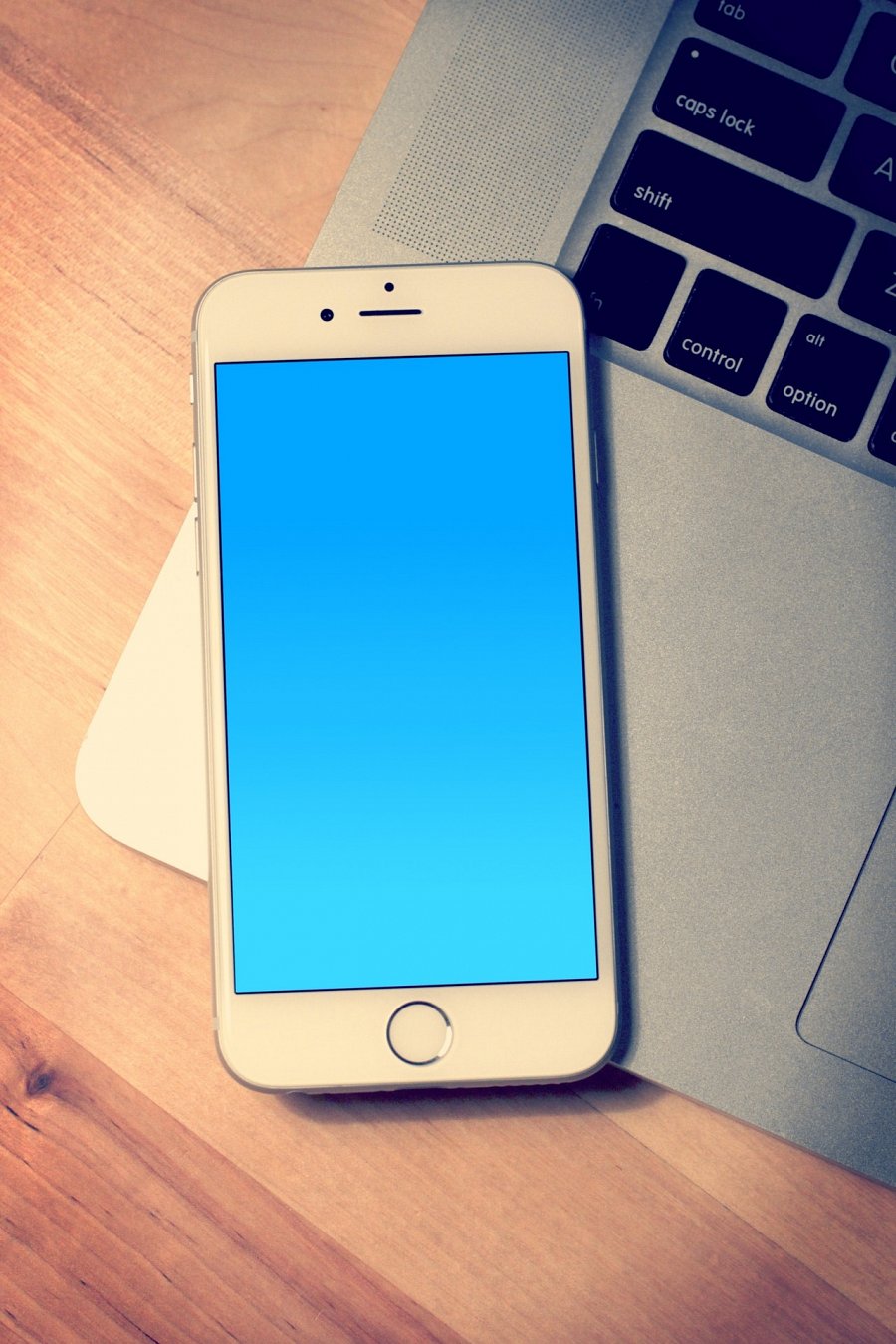 Serwis Apple cennik - oszacuj cenę naprawyNiestety, podobnie jak inne urządzenia elektroniczne, produkty spod znaku jabłka równie często psują się. Wina zwykle nie wynika z wad oprogramowania, ale - zbyt intensywnego używania produktu takiego jak zbyt długie ładowanie telefonu lub MacBooka, uszkodzenie wyświetlacza czy panelu dotykowego na skutek upadku. W takim przypadku warto skorzystać z pomocy serwisu Apple. Zanim to zrobisz, koniecznie sprawdź cennik usług i dowiedz się nieco więcej na temat rodzaju części zamiennych, wyceny wymiany pojedynczych elementów i sposobu realizacji ys